Ptak, który nie wychowuje swoich piskląt to:Na godle Polski umieszczony jest:Który z przedstawionych na zdjęciach ptaków nie jest drapieżnikiem?Który z wymienionych ptaków odlatuje na zimę do ciepłych krajów? Z jakim ptakiem domowym najbliżej spokrewniony jest bażant. Przedstawiony na zdjęciu ptak to: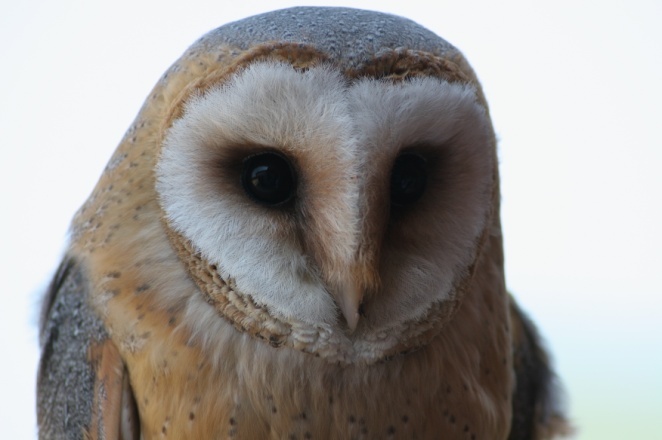 Rozsiewanie nasion przy pomocy ptaków to:Zaznacz zestaw, w którym występują tylko ptaki drapieżne:Zaznacz odpowiedź w której prawidłowo uporządkowano ptaki pod względem wielkości od najmniejszego do największegoPtak uważany za symbol mądrości to:11.Oznaczona na zdjęciu numerem 1część pióra ptaka to: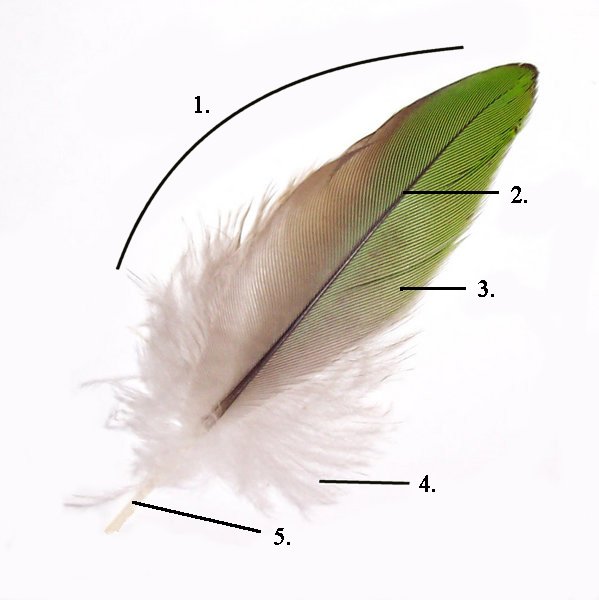 Zaznacz łańcuch pokarmowy, w którym znajduje się błąd.Który z wymienionych ptaków wykluwa się w zimie?Charakterystyczną cechą ptaków jest:ajaskółkabkukułkacpustułka asokółbjastrząbcorzeł a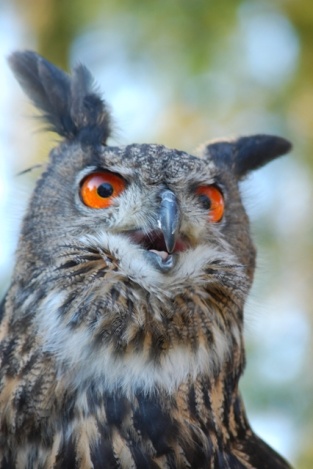 b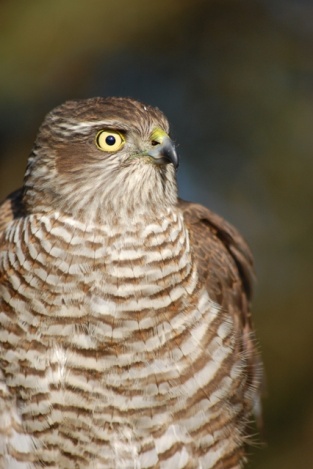 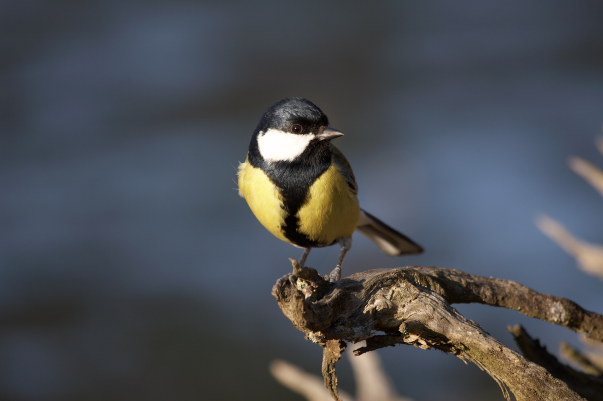 cabcawróbelbsójkacjaskółkaaz perliczkąbz indykiemcz kurąamyszołówbjastrząbcsowaaornitofobiabornitochoria cantropochoriaasowa, jastrząb, myszołów, sokół, orzełbsowa, myszołów, wróbel, orzeł, kowalikcjastrząb, sokół, sikorka, sowa, gilamysikrólik, gołąb, wróbel, jastrząb, bocianbsikorka, szpak, wrona, myszołów, żurawckos, wróbel, gołąb, bocian, jastrząbaorzeł bielikbsokół wędrownycsowaachorągiewkabstosinacdudkaaLiść→ gąsienica→sikorka→krogulec→lisbOwoce jarzębiny→jemiołuszka→kuna→wiewiórka→liscNasiona traw→mysz leśna→myszołów→kuna leśna→wilkazimorodekbpuchaczcobydwie odpowiedzi są poprawneawykluwają się z jajabssą mleko matkicprzepoczwarczają się